Ondanks= Het gebeurt tochHij was aanwezig, ondanks dat hij ziek was. 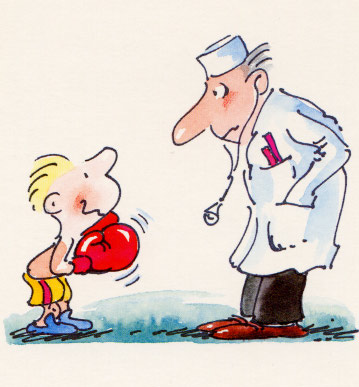 